РОЗПОРЯДЖЕННЯМІСЬКОГО ГОЛОВИм. СумиЗ метою належної організації роботи та забезпечення належних умов перебування іноземного експерта в галузі «Охорона здоров’я» пана Норберта Юргена Мурра в рамках участі Сумської міської ради у німецькій програмі SES (Служба старших експертів), на виконання рішення Сумської міської ради від 30 грудня 2015 року № 204-МР «Про міську програму «Відкритий інформаційний простір м. Суми» на 2016-2018 роки» (зі змінами), керуючись пунктом 20 частини 4 статті 42 Закону України «Про місцеве самоврядування в Україні»:Визначити відповідальним за організацію роботи та забезпечення належних умов перебування іноземного експерта в галузі «Охорона здоров’я» заступника міського голови з питань діяльності виконавчих органів ради Галицького М.О.Затвердити кошторис витрат щодо забезпечення належних умов перебування іноземного експерта в галузі «Охорона здоров’я» пана Норберта Юргена Мурра в рамках участі Сумської міської ради у німецькій програмі SES (Служба старших експертів) на весь термін перебування у м. Суми  (додаток 1). Відділу охорони здоров’я Сумської міської ради (Кіпенко Н.Б.) забезпечити:3.1 Організацію роботи іноземного експерта в галузі «Охорона здоров’я»  пана Норберта Юргена Мурра в рамках участі Сумської міської ради у німецькій програмі SES (Служба старших експертів) на весь термін перебування у м. Суми (додаток 2).3.2 Супровід експерта пана Норберта Юргена Мурра під час трансферу з аеропорту в м. Харків до м. Суми, та з м. Суми до аеропорту в м. Харків.Управлінню з господарських та загальних питань Сумської міської ради (Коцур М.В.) забезпечити:4.1. Транспортним засобом для забезпечення трансферу з аеропорту в     м. Харків до м. Суми, та з м. Суми до аеропорту в м. Харків.4.2. Сувенірною та промоційною продукцією для вручення іноземному експерту.Відділу бухгалтерського обліку та звітності Сумської міської ради (Костенко О.А.) забезпечити:5.1. Бронювання номеру в готелі на весь термін перебування експерта у  м. Суми.5.2. Укладання договорів на оплату послуг з проживання, харчування, оплату послуг перекладу, виплату добових  пану Норберту Юргену Мурру на весь термін перебування у м. Суми .5.3. Сплату обов’язкових податків.5.4. Здійснити відповідні розрахунки згідно з кошторисом витрат по КПКВК 0318600 «Інші видатки» (додаток 1).Департаменту комунікацій та інформаційної політики Сумської міської ради (Кохан А.І.) забезпечити висвітлення у ЗМІ інформації про перебування іноземного експерта в галузі «Охорона здоров’я» пана Норберта Юргена Мурра в рамках участі Сумської міської ради у німецькій програмі SES (Служба старших експертів).Організацію виконання даного розпорядження покласти на заступника міського голови з питань діяльності виконавчих органів ради Галицького М.О.Міський голова							                     О.М. ЛисенкоЛипова 700-399Розіслати: Галицькому М.О., Кохан А.І., Костенко О.А., Липовій С.А., Кіпенко Н.Б., Коцуру М.В.Кошторис витрат щодо забезпечення належних умов перебування іноземного експерта в галузі «Охорона здоров’я» пана Норберта Юргена Мурра в рамках участі Сумської міської ради у німецькій програмі SES (Служба старших експертів) Начальник відділу бухгалтерського обліку та звітності, головний бухгалтер 			                                           О.А. КостенкоДиректор департаментуфінансів, економіки та інвестицій                                                     С.А. ЛиповаПлан перебування у м. Суми іноземного експертав рамках участі Сумської міської ради у німецькій програмі SES (Служба старших експертів) В.о. начальника відділу охорони здоров’я	              Н.Б. КіпенкоДиректор департаментуфінансів, економіки та інвестицій                                                     С.А. Липова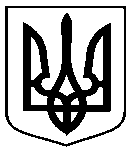 від 14.12.2017     № 439-РПро реалізацію проекту по залученню іноземного експерта в галузі «Охорона здоров’я» пана Норберта Юргена Мурра в рамках участі Сумської міської ради у німецькій програмі SES (Служба старших експертів)Додаток 1до розпорядження міського головиВід 14.12.2017  № 439-РЗАТВЕРДЖЕНОРозпорядження міського головивід                           №№ з/пСтатті витрат, передбачених по КПКВК 0318600 «Інші видатки»Розмір витрат, грн.1На виконання рішення Сумської міської ради від 30 грудня 2015 року № 204 - МР «Про міську програму «Відкритий інформаційний простір м. Суми» на 2016-2018 роки» (зі змінами) Підпрограма 3. Зовнішні відносини Сумської міської ради та її виконавчого комітету. Завдання 3.12. Залучення іноземних експертів для застосування європейського досвіду у роботі.1.1Оплата послуг з проживання (зі сніданком) на час перебування у м. Суми.11 780,001.2Оплата послуг з харчування на час перебування у м. Суми3 120,001.3Оплата послуг з перекладу (німецька мова) на час перебування експерта у м. Суми.6 553,001.4Оплата добових пану Норберту Юргену Мурру на час перебування у м. Суми.3 277,001.5Сплата податку з доходів фізичних осіб (18%)Військовий збір 1,5 %3 861,00273,001.6Комісія банку 0,15 %5,00РАЗОМ28 869,00Додаток 2до розпорядження міського головивід                           №ЗАТВЕРДЖЕНОРозпорядження міського головивід  14.12.2017   № 439-РЧасЗмістЩоденно з 09:00 до 16:00Організація роботи SES-експерта на базі Сумської міської дитячої клінічної лікарні Святої Зінаїди, а саме:знайомство на місці з ситуацією з персоналом та матеріалами в галузі фізіотерапії та реабілітації;підвищення кваліфікації працівників з планування та виконання планів лікування дітей та підлітків;ідентифікація потенціалу оптимізації в галузі менеджменту якості та ризику;обмін досвідом та прикладами передових практик. Директор департаменту фінансів, економіки та інвестиційС.А. ЛиповаГоловний спеціаліст - юрисконсультА.І. КурасовПерший заступник міського головиВ.В. ВойтенкоСекретар Сумської міської радиА.В. БарановНачальник правового управлінняО.В. ЧайченкоНачальник відділу протокольної роботита контролюЛ.В. Моша